ENFASIS EN 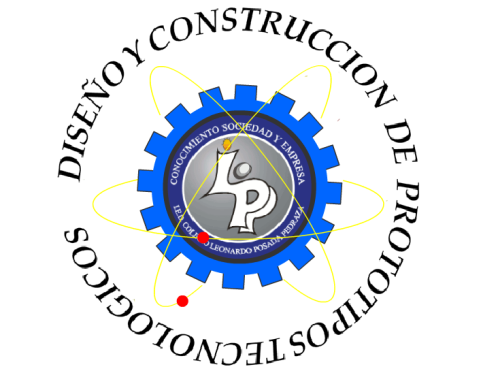 DISEÑO Y CONSTRUCCION DE PROTOTIPOS TECNOLOGICOSNOMBRE DE PROYECTOPROBLEMA A SOLUCIONARNOTA 1DISEÑO IDEANOTA 2SOLUCIÓNNOTA 3 EXPOSICIÓN